Муниципальное автономное учреждение Города Томска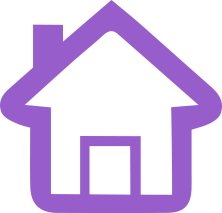 «Центр профилактики и социальной адаптации «Семья»ИНН 7019027986, КПП 701701001;  Россия, . Томск, ул. Вершинина, 25E-mail: semja-tomsk@mail2000.ru  Тел./факс: (3822) 60-71-70Дата и времяМероприятиеОтветственныйОписаниеКанал коммуникации01.10в 21.00Рубрика «Сказки перед сном»Новикова В.Т.Сказки детям перед сномhttps://vk.com/semjatomskhttps://ok.ru/group/55348319879171https://www.facebook.com/groups/172107036749306/https://semya-tomsk.ru/мероприятия_в_карантинhttps://www.instagram.com/semya.tomsk/?hl=ruhttps://www.youtube.com/channel/UCtU9AphPnoJi0Pzeo6OMo7Q?view_as=subscriber02.10в 14.00Рубрика «Родительский ликбез»Ваганова В.Т., логопед Дом советов логопеда «Поговорим»https://vk.com/semjatomskhttps://ok.ru/group/55348319879171https://www.facebook.com/groups/172107036749306/https://semya-tomsk.ru/мероприятия_в_карантинhttps://www.instagram.com/semya.tomsk/?hl=ru06.10в 14.00Видеорубрика «Обзор правовых нововведений»Бессмертных К.В., юристАктуальные изменения в российских и региональных нормативных актах https://vk.com/semjatomskhttps://ok.ru/group/55348319879171https://www.facebook.com/groups/172107036749306/https://semya-tomsk.ru/мероприятия_в_карантинhttps://www.instagram.com/semya.tomsk/?hl=ruhttps://www.youtube.com/channel/UCtU9AphPnoJi0Pzeo6OMo7Q?view_as=subscriber08.10 в 21.00Рубрика «Сказки перед сном»Медведева Е.Б., психологСказки детям перед сномhttps://vk.com/semjatomskhttps://ok.ru/group/55348319879171https://www.facebook.com/groups/172107036749306/https://semya-tomsk.ru/мероприятия_в_карантинhttps://www.instagram.com/semya.tomsk/?hl=ruhttps://www.youtube.com/channel/UCtU9AphPnoJi0Pzeo6OMo7Q?view_as=subscriber09.10 в 14:00Видеорубрика «Настоящее и будущее: о развитии личности»Балалова У.Е., психологВозрастные переходы: где мы можем «соломку подстелить»?https://vk.com/semjatomskhttps://ok.ru/group/55348319879171https://www.facebook.com/groups/172107036749306/https://semya-tomsk.ru/мероприятия_в_карантинhttps://www.instagram.com/semya.tomsk/?hl=ruhttps://www.youtube.com/channel/UCtU9AphPnoJi0Pzeo6OMo7Q?view_as=subscriber13.10в 14.00Рубрика «Своими руками»Ким В.Готовим вместе с детьмиhttps://vk.com/semjatomskhttps://ok.ru/group/55348319879171https://www.facebook.com/groups/172107036749306/https://semya-tomsk.ru/мероприятия_в_карантинhttps://www.instagram.com/semya.tomsk/?hl=ruhttps://www.youtube.com/channel/UCtU9AphPnoJi0Pzeo6OMo7Q?view_as=subscriber14.10 в 14:00Рубрика «Истории из практики психолога»Кошельская Т.В., психологРассказываем примеры из практической работы психологаhttps://vk.com/semjatomskhttps://ok.ru/group/55348319879171https://www.facebook.com/groups/172107036749306/https://semya-tomsk.ru/мероприятия_в_карантинhttps://www.instagram.com/semya.tomsk/?hl=ru15.10в 21.00Рубрика «Сказки перед сном»Новикова В.Т.Сказки детям перед сномhttps://vk.com/semjatomskhttps://ok.ru/group/55348319879171https://www.facebook.com/groups/172107036749306/https://semya-tomsk.ru/мероприятия_в_карантинhttps://www.instagram.com/semya.tomsk/?hl=ruhttps://www.youtube.com/channel/UCtU9AphPnoJi0Pzeo6OMo7Q?view_as=subscriber16.10 в 14:00Рубрика «Особый мир»Полев С.А., психологА где же папа?https://vk.com/semjatomskhttps://ok.ru/group/55348319879171https://www.facebook.com/groups/172107036749306/https://semya-tomsk.ru/мероприятия_в_карантинhttps://www.instagram.com/semya.tomsk/?hl=ru19.10 в 14:00Рубрика «Осознанное родительство»Степаненко С.П., психологДополнительное образование ребенка: как выбрать?https://vk.com/semjatomskhttps://ok.ru/group/55348319879171https://www.facebook.com/groups/172107036749306/https://semya-tomsk.ru/мероприятия_в_карантинhttps://www.instagram.com/semya.tomsk/?hl=ru 20.10 в 14:00Рубрика «О чем говорят мультфильмы?»Новикова В.Т., психологПсихологический разбор мультфильма «Луна»https://vk.com/semjatomskhttps://ok.ru/group/55348319879171https://www.facebook.com/groups/172107036749306/https://semya-tomsk.ru/мероприятия_в_карантинhttps://www.instagram.com/semya.tomsk/?hl=ru22.10 в 21.00Рубрика «Сказки перед сном»Медведева Е.Б., психологСказки детям перед сномhttps://vk.com/semjatomskhttps://ok.ru/group/55348319879171https://www.facebook.com/groups/172107036749306/https://semya-tomsk.ru/мероприятия_в_карантинhttps://www.instagram.com/semya.tomsk/?hl=ruhttps://www.youtube.com/channel/UCtU9AphPnoJi0Pzeo6OMo7Q?view_as=subscriber23.10 в 14:00Видеорубрика «Настоящее и будущее: о развитии личности»Балалова У.Е., психологСамые ранние кризисы: как «аукаются» и как нагонять?https://vk.com/semjatomskhttps://ok.ru/group/55348319879171https://www.facebook.com/groups/172107036749306/https://semya-tomsk.ru/мероприятия_в_карантинhttps://www.instagram.com/semya.tomsk/?hl=ruhttps://www.youtube.com/channel/UCtU9AphPnoJi0Pzeo6OMo7Q?view_as=subscriber27.10 в 14.00Рубрика «О работе отдела помощи женщинам»Дмитриева Т.М., специалист по социальной работеОт постановки проблемы к построению гармоничных отношений в паре, семье и между людьмиhttps://vk.com/semjatomskhttps://ok.ru/group/55348319879171https://www.facebook.com/groups/172107036749306/https://semya-tomsk.ru/мероприятия_в_карантинhttps://www.instagram.com/semya.tomsk/?hl=ru28.10 в 14:00Видеорубрика «Для подростков»Андреев В.С., психологhttps://vk.com/semjatomskhttps://ok.ru/group/55348319879171https://www.facebook.com/groups/172107036749306/https://semya-tomsk.ru/мероприятия_в_карантинhttps://www.instagram.com/semya.tomsk/?hl=ru 29.10 в 21.00Рубрика «Сказки перед сном»Медведева Е.Б., психологСказки детям перед сномhttps://vk.com/semjatomskhttps://ok.ru/group/55348319879171https://www.facebook.com/groups/172107036749306/https://semya-tomsk.ru/мероприятия_в_карантинhttps://www.instagram.com/semya.tomsk/?hl=ruhttps://www.youtube.com/channel/UCtU9AphPnoJi0Pzeo6OMo7Q?view_as=subscriber